Lykilhæfni 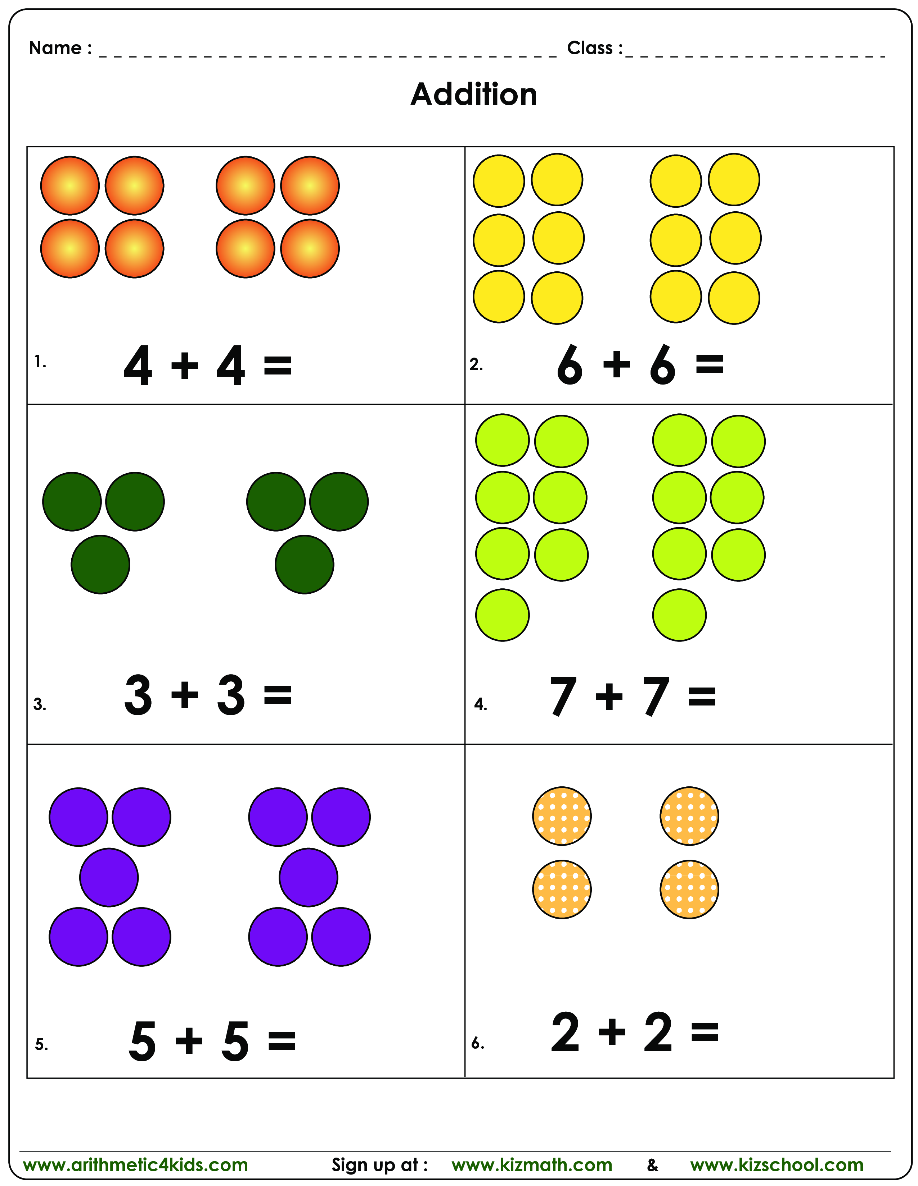 Markmið

Reiknað tvöfalt meira 
og helmingi minna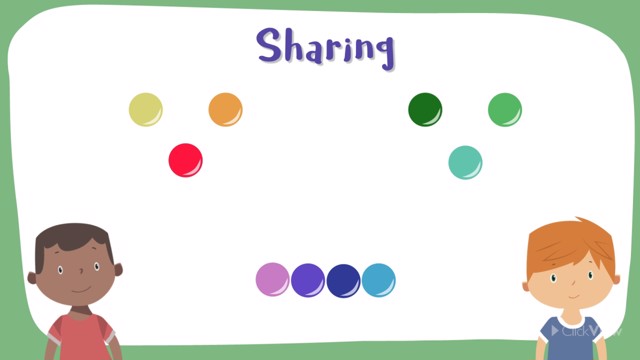 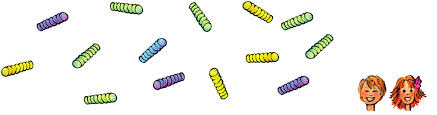 Skipta jafnt á milli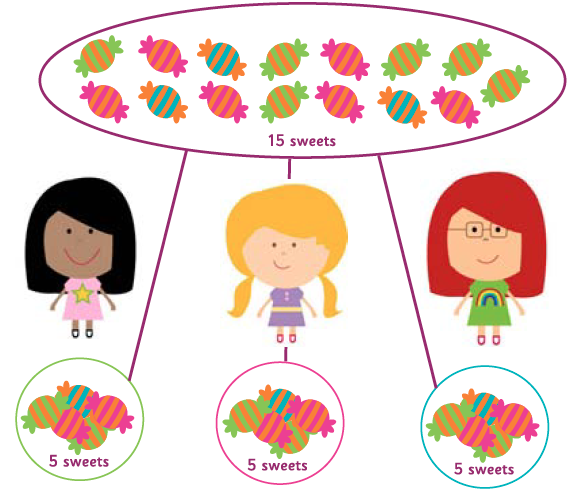 